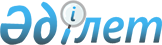 О направлении безработных на общественные работы в городе Алматы в 2012 году
					
			Утративший силу
			
			
		
					Постановление Акимата города Алматы от 1 марта 2012 года N 1/148. Зарегистрировано в Департаменте юстиции города Алматы 15 марта 2012 года за N 923. Утратило силу постановлением Акимата города Алматы от 1 февраля 2013 года N 1/58      Сноска. Утратило силу постановлением Акимата города Алматы от 01.02.2013 N 1/58 (вводится в действие через 10 дней после опубликования).      В соответствии с пунктом 2 статьи 27 Закона Республики Казахстан от 23 января 2001 года «О местном государственном управлении и самоуправлении в Республике Казахстан», подпунктом 5 статьи 7 и статьей 20 Закона Республики Казахстан от 23 января 2001 года «О занятости населения» и постановлением Правительства Республики Казахстан от 19 июня 2001 года № 836 «О мерах по реализации Закона Республики Казахстан от 23 января 2001 года «О занятости населения», акимат города Алматы ПОСТАНОВЛЯЕТ:



      1. Утвердить прилагаемый перечень организаций, виды и объемы общественных работ на 2012 год.



      2. Уполномочить Управление занятости и социальных программ города Алматы на заключение договоров с работодателями на выполнение общественных работ.



      3. Установить оплату труда безработных, участвующих в общественных работах, в размере двух минимальных заработных плат в месяц.



      4. Управлению занятости и социальных программ города Алматы:

      1) осуществлять направление безработных на общественные работы в пределах средств, предусмотренных на их проведение в бюджете города Алматы на 2012 год;

      2) оплату труда безработных, участвующих в общественных работах, производить путем зачисления денежных средств на их лицевые счета в банках второго уровня.



      5. Признать утратившим силу постановление акимата города Алматы «О направлении безработных на общественные работы в городе Алматы в 2011 году» от 6 декабря 2010 года № 4/916 (зарегистрировано в Реестре государственной регистрации нормативных правовых актов за № 868 от 29 декабря 2010 года, опубликовано 6 января 2011 года в газете «Алматы Ақшамы» № 1, 6 января 2011 года в газете «Вечерний Алматы» № 1-2).



      6. Контроль за исполнением настоящего постановления возложить на первого заместителя акима города Алматы М. Мукашева.



      7. Настоящее постановление вступает в силу с момента государственной регистрации в органах юстиции и вводится в действие по истечении десяти календарных дней после дня первого официального опубликования.      Аким города Алматы                      А.Есимов

Утвержден

постановлением акимата города Алматы

от 01.03.2012 года № 1/148 

ПЕРЕЧЕНЬ

организаций, виды и объемы общественных работ на 2012 год      Примечание: в зависимости от спроса и предложения на рынке труда количество участников по видам работ и перечень организаций могут меняться в пределах средств, предусмотренных в бюджете города Алматы на проведение общественных работ на 2012 год.
					© 2012. РГП на ПХВ «Институт законодательства и правовой информации Республики Казахстан» Министерства юстиции Республики Казахстан
				№ п/пВиды работКоличество занятых человекОрганизацииОбъемы и конкретные условия общественных работ1.Помощь организациям жилищно-коммунального хозяйства в уборке территорий1558Аппарат акима Алатауского района, товарищество с ограниченной ответственностью «Тазалык Сити», государственное коммунальное предприятие «Алматы Тазалық», отделы благоустройства аппаратов акимов Алмалинского района, Ауэзовского района, Бостандыкского района, отделы коммунального хозяйства аппаратов акимов Алмалинского района, Медеуского района, объединение юридических лиц «Ассоциация «Жетысу», аппарат акима поселка Алатау Медеуского района, ассоциация кооперативов собственников помещений «Туран» и другиеСогласно договору2.Экологическое оздоровление региона (озеленение и благоустрой- ство)114Акционерное общество «Тәртіп», товарищество с ограниченной ответственностью «Ремонтно- строительное предприятие «Эталон», товарищество с ограниченной ответственностью «Компания Отау LTD» и другиеСогласно договору3.Помощь в проведении региональных общественных кампаний1547Государственные учреждения «Управление по делам обороны» районов города Алматы, общественное объединение «Алматинское городское общественное объединение по содействию в охране правопорядка», отделы миграционной полиции управлений внутренних дел Алатауского района, Алмалинского района, Медеуского района, Турксибского района, Общественное объединение «Қазақ тілі», общественное объединение «Молодежное крыло «Жас Отан» при народно- демократической партии «Нур Отан», штаб общественного содействия полиции аппарата акима Алмалинского района, Алмалинский, Бостандыкский, Жетысуский, Турксибский районные филиалы народно- демократической партии «Нур Отан», комитеты местного самоуправления аппаратов акимов Ауэзовского района, Турксибского района, Ауэзовский районный филиал общественного объединения «Организация ветеранов Республики Казахстан», управление миграционной полиции Бостандыкского района, управление внутренних дел Медеуского района, городской сборный пункт Департамента по делам обороны города Алматы, управление юстиции Турксибского района, общественный фонд «Правопорядок-Т» и другиеСогласно договору4.Уход за престарелыми и инвалидами, работа с детьми, иные работы, связанные с оказанием социальных услуг781Общественное объединение «Общество инвалидов Алатауского района», общественное объединение «Карасу», общественное объединение «Улжан Улысы», общественное объединение инвалидов «Намыс», имеющих высшее образование, государственное учреждение «Центр по профилактике и борьбе со СПИДом», государственное коммунальное казенное предприятие «Дом школьников № 1», индивидуальный предприниматель «Карлыгаш», Государственный фонд развития молодежной политики города Алматы, Государственное учреждение «Республиканская библиотека для незрячих и слабовидящих граждан», общественный фонд «Фонд содействия инвалидам Вооруженных Сил», общественное объединение «Союз многодетных семей», общественный фонд «Ветеранов и инвалидов войны в Афганистане «Шапагат», общественное объединение ветеранов и инвалидов войны в Афганистане «Ардагер», общественный фонд «Центр социально- психологической реабилитации и адаптации для женщин и детей «Родник», общество инвалидов Жетысуского района, кризисный центр «Забота», Добровольное общество инвалидов Турксибского района, товарищество с ограниченной ответственностью «Правовой центр «Воин», товарищество с ограниченной ответственностью «Алматинское учебно- производственное предприятие № 2» общественного объединения казахского общества слепых, Турксибский районный благотворительный фонд и другиеСогласно договоруИТОГО4000